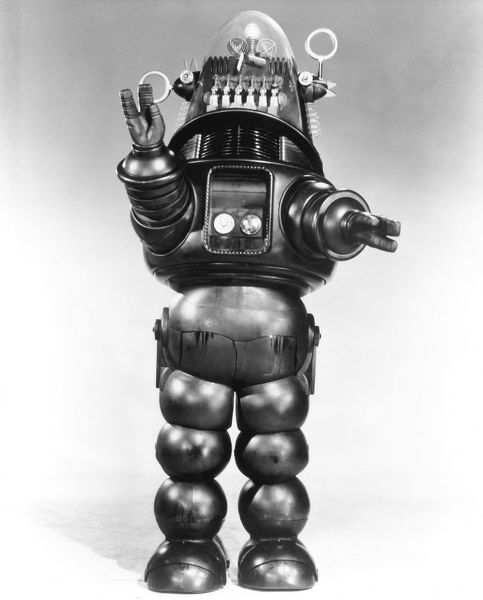 SAY HELLO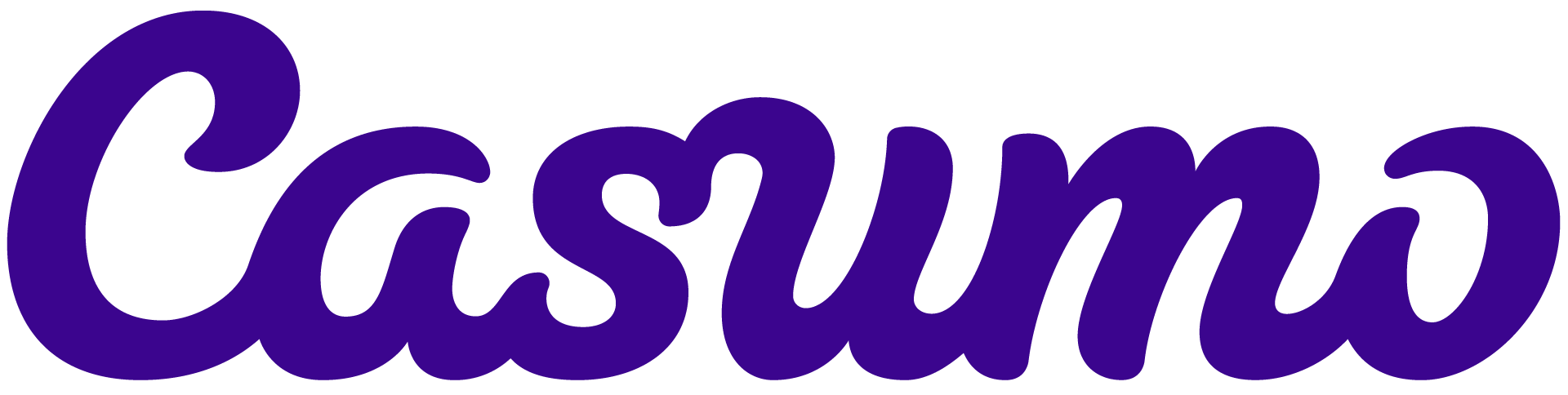 Hello!!Bonjour. ہیلوGuten Tag. Hola. 你好Welcome to the CasumoverseInfinite Possibilities – Endless FunFriends, Romans, Casumos…The Casumoverse is OpenOh Hai…Time to Explore - Are You Ready to Explore? Discover the Casumoverse / Discover the Casumoverse, todayCount Down to the CasumoverseLAND AND BRAND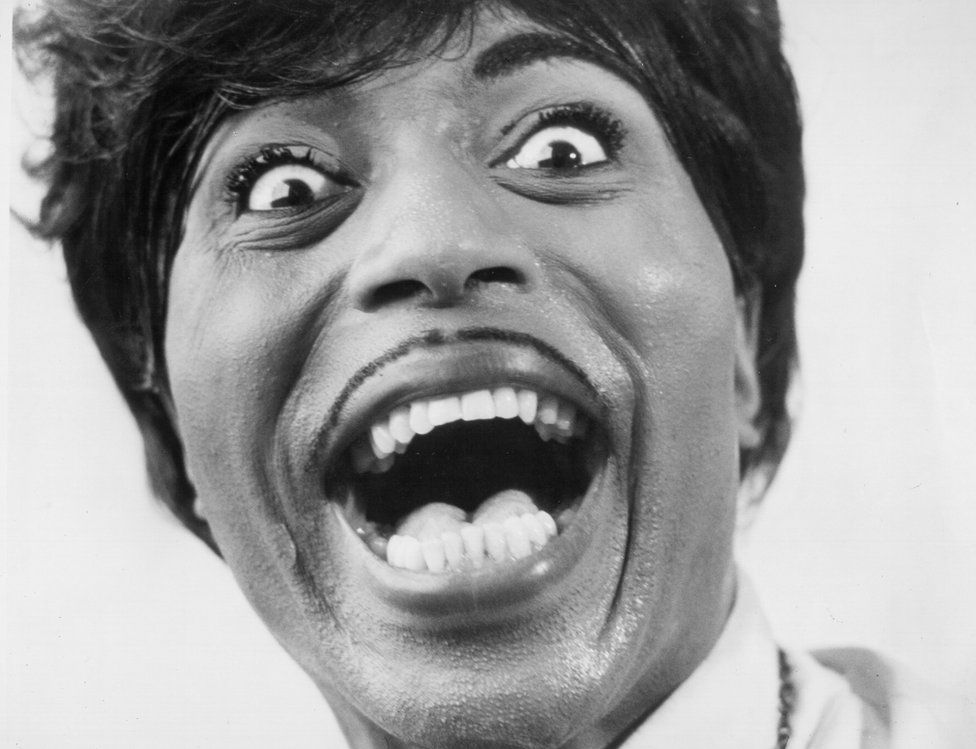 Casumo: the same, but differentCasumo: Play with ConfidenceV.I.C. – Very Important CasumoIT’S ALIVE!!Casumo: Real Dealers. Live Games. Shocking!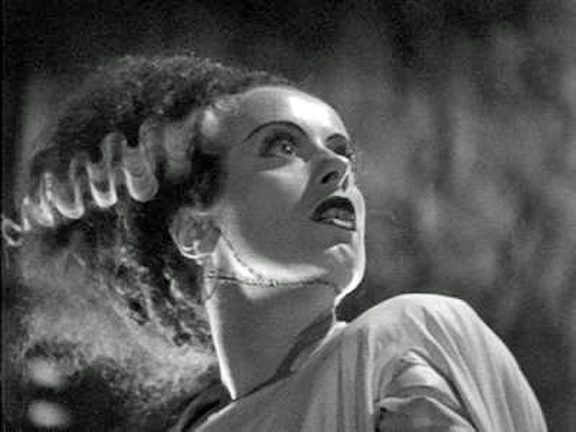 It’s like a jungle, sometimes…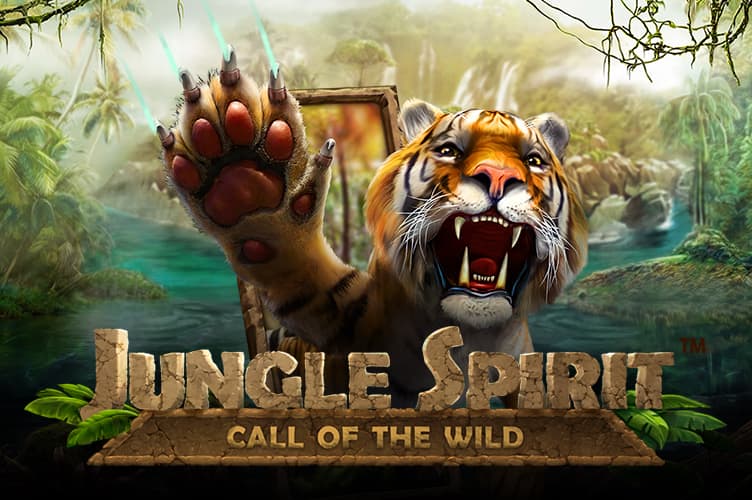 The Casumoverse: a universe of probability and possibilityLevel Up: Enter the Casumoverse“It’s a casino Jim, but… not as we know it…”This is the Casumoverse calling…Curious About Casumo? Explore… Are YOU Casumo Curious?Ready to Play?Enter the Casumoverse todayWhen the moon hits your eye like a big pizza pie, that’s Casumo…Engage. Entertain. Enjoy.Better than good: it’s fant-asmic…Saddle up, settle down, and get ready to roll, rumble, and rack ‘em up… The Casumoverse is comingClick. Connect. CasumoDo You Casumo?Casumos: Let’s PlayAre YOU Casumo?Are you feeling CASUMO?Connect:to:the:Casumoverse“This is Ground Control to… Brenda?”Don’t mind Brenda, she’s lost in the Casumoverse?Step Out into the CasumoverseExplore the Casumoverse?Counting DownThe Casumoverse: where probability meets possibilityENGAGE & SEDUCECosy Up With Casumo…Casumo :)Let’s Get Cosy: Let’s Get CasumoGet Cosy, Get CasumoNetflix and Casumo?Cosy. Chill. Casumo. Ch-osy. Chill-axTEASERS & TICKLERS – CURIOSITY CREATORS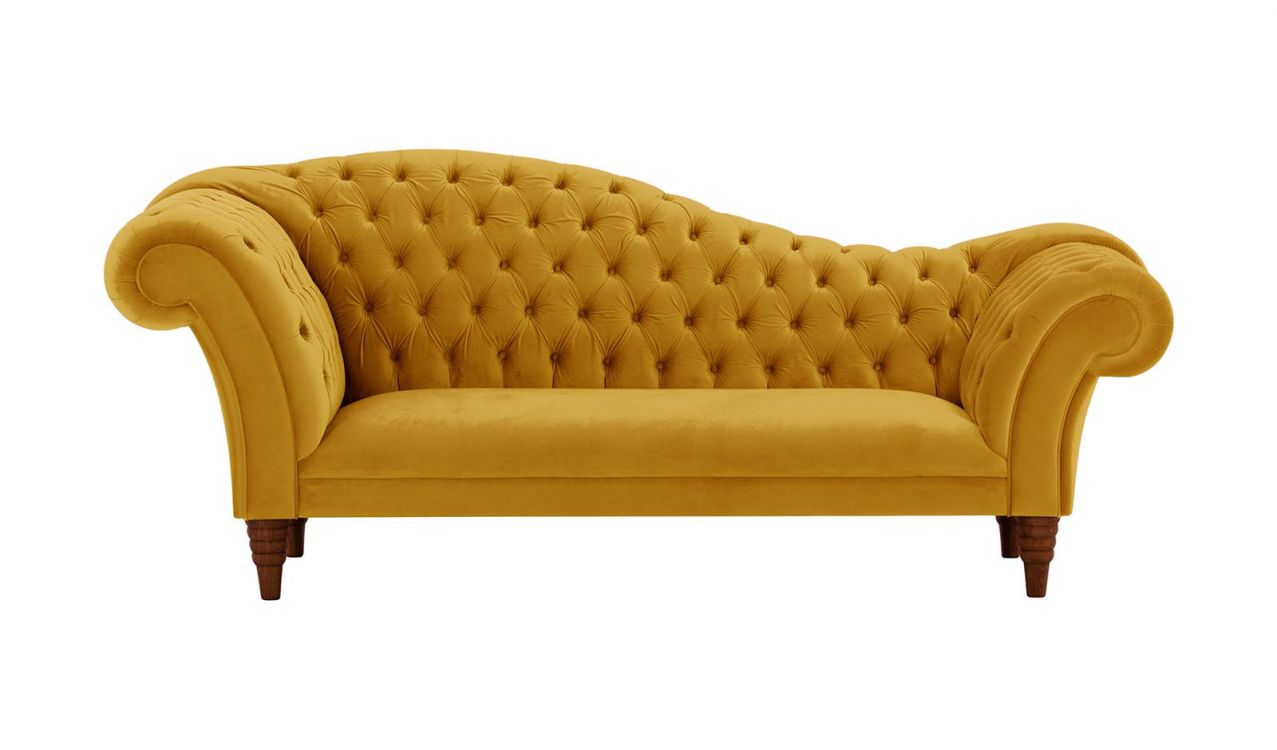 Orcs, Egyptians, Trolls and Wolves, Pirates, Bandits and Vampires…The Casumoverse: Are You Sure You Want to Enter ?The Casumoverse: Are You Ready for this?Pirates, Jokers, Queens, and Leprechauns Enter the Casumoverse.Pirates and Jokers: Aaarrgghh or haha?Ancient Lands and Hidden TreasuresUnlock the Casumoversea Casumoverse of Possibilitiesa Casumoverse of PossibilityVampires Ghouls, and Ghosts GaloreSlots that have you saying… ‘more’ Do You DARE to enter the CasumoverseSLOTSSticky, stacked, wild or loadedSlots your way…Serving today……. at the CasumoverseSpinning into the CasumoverseWORD COMBOS = WOMBOS?“You Say Casino, we Say Casumo.”Here at Casumo, we do different.Sure… it’s an award-winning online casino; packed with 1,000s of your favourite games and slots…But our slots aren’t just sensational. They’re slotsational.And our jackpots aren’t just enormous. They’re absolutely bonkers. They’re bonker-normous. When you play at Casumo, you’re not just entertained. You’re enter-tingled.You say casino, we say Casumo…the same – but different.Looking for FUN-GASMIC games, SLOTSATIONAL action, and CRAZYNORMOUS jackpots?At Casumo, we talk your language…Let’s Talk Casumo…Enter the Casumoverse today and discover a world of ENTER-TINGLE-MENTSlotsational Action. Table-tastic Games.Bonker-Normous JackpotsCrazy-normousTantalizing? Fantastic? Just tournaments that are Tantal-Tastic AutoMagical Rewards, Fun-Gasmic Games,  and Slots… Casumo: it’s Slotsational. It’s safe. It’s on your side.:funappyAt Casumo, we love to have fun. It’s good to be happy.It’s what we like to call – funappy…Thousands of slots. A universe of games.Get funappy - automagicallyWelcome to the CasumoverseA place to have fun. A place to be happyWhat we love to call -  FunappyAre you feeling fun-appy?Check out Casumo today Get happy and find that fun..Be… FunappyFunappy – more fun than just happy:enter-tingledAt Casumo, we enjoy a little tingle and we love to entertain.We call it enter-tingle-ment100s of Games. 1,000s of Slots. A Casumoverse of fun.Get entertingled at Casumo, todayWho doesn’t enjoy a little tingle from time to time?At Casumo, we call it enter-tingle-ment.Looking for a tingle? Seeking entertainment?Swipe Right and Grab Your CoatCasumo – Get EntertingledWelcome to CasumoSunshine, moonlight, Casumo, good timesSlots. Table Games. Jackpots. Live Casino, Find them ALL… in the CasumoverseLove Casino? Love Live Casino? It’s Live. Let’s Love it and Live a Little. In a muddle? Slightly confused?Don’t be Confuddled, be CasumoBANNER THANG:Slot-tasticGroovyliciousFeeling FruityBoogie DownGet Your Groove OnTickle Your FancyDip Your Toe InTake the PlungeOh Please - Pleasure Yourself!“The closest thing to Las Vegas without leaving your room…’Breathe life into your game…Play LIVE CASINO at CasumoBe Careful. Be Cool. Be Casumo…Calm. Collected. Casumo“You say Casino, we say Casumo…”Casino, Casumo, Casino, Casumo:Let’s not call the whole thing off…It’s automatic. It’s magic. It’s Automagic…It’s fun. It’s exciting. It’s… Fex-citing?It’s groovy. It’s happy – kinda… Grappy?Casumo, it’s Fantabulous…You say magic – we say automagicYou say fab – we say fantabulous…It’s spectacularge. It’s slotsational.It’s CasumoCOWBOYSlifts: Stetsons, six-shooters, lassos, cactiHowdy. Ready for a Little Blackjack?This Town ain’t big enough for the both of us… Get on your horse and grab some chips…PIRATES lifts: cutlasses, skull and crossbones, pieces of eightIt’s Time to Walk the PlankAre your timbers shivering?Why are there so many pirates in the casino? There just ArggggghhhhhhSPACElifts: planets, spacecraft, stars, and astronauts
Enter the CasumoverseHouston, we have a Casumo…My God! It’s full of slots…SAFETY AND CAREOur phasers are always set to stun. Play safe in the CasumoverseDon’t Forget… to Check that Bet…Self Monitoring Tools at CasumoKeep it Fun. Keep it Friendly. Keep it CasumoAt Casumo, We Keep it Fun.Check your time. Check your limits.Don’t Be Afraid to Pull Out… Don’t Get F*ckedWe’ve Got Protection. Remember folks, it’s fun.Until it’s not…Check your Game with CasumoPlay Safe – Limit your LiabilityOPTIONSGet a Tingle TodayDouble that Deposit, 100% EXTRA, up to £25Here’s a Spectacularge OfferGet up to £25 FreeDouble Down  - 100% EXTRAWelcome to CasumoIt’s a Casumo Classic: the 100% Welcome BonusGet up to £25, on the House…AutomagicallyDouble that DepositUp to £25 FreeFantabulousGet Funappy with a Welcome Bonus at Casumo100% EXTRA, up to £25What Would You do with a £25?Spin Slotsational Slots?Enjoy Fantabulous Table Games?Double Your First Deposit TodayIt’s a Welcom-onus – a Belcome? A W-onus?A Spoffer? A Special Offer?Free Chips – FRIPS Chips that are Free - CheeseysOPTIONSInfinite PossibilitiesExplore the Casumoverse and discover more than 2,000 online casino games.Slots, Live Table Games, Jackpots, and more…We’ve got you covered.Looking for a good time?We’ve got your back with more than 2,000 online casino games toCasumo – it’s an online casino. the same but different…Courtesy of CasumoEnter the Casumoverse:Reel RacesRewardsJackpotsTrio. Trinity. Three. TripsAs easy as 1, 2, 3…Three wishes:“You unlock this door with the key of imagination. Beyond it is another dimension: a dimension of sound, a dimension of sight, a dimension of mind. You’re moving into a land of both shadow and substance, of things and ideas. You’ve just crossed over into… the Twilight Zone. Casumoverse!”Trinity3DThree DegreesStart your journey into the Casumoverse…The same, but different…Courtesy of CasumoA fantabulous trio tasticEarn your daily valuableHere’s your first ValuableIt's all about the Valuables.At Casumo, every spin, hand, and bet gets you one step closer to your next Valuabletakes you on a journey into the Casumoverse.As you play, you start to earn ValuablesIt's all about the Valuables.At Casumo, every spin, hand, flip, turn. roll or bet gets you one step closer to your next ValuableValuables are the Casumo difference.Valuables can be free cash, bonus money, extra spins, or afternoon tea at the Ritz. The more you play, the deeper you go into the Casumoverse, the more Valuable you will discover and unlocNot all online casinos are the same. At Casumo loyatkty paysAt Casumo, we like to do things … differently…You say casumo, we say casinoi… all online casinos are the same? No… we do differntEnter the CasumoverseReasons to be CasumoAccumulate: earn points, level up, get rewardsAccelerate: spin the slots, race the reels, win cash prizes every dayAnticipate: Casumo Jackpots in play. Will you get lucky?Enter the CasumoverseThe Same, But Different…Spin to Win: Reel Races and Cash Prizes, Every DayLoyalty Pays: Earn Valuables every time you playRandom Loveliness: Exclusive Casumo Jackpots landing near youYou Say Casino, We Say CasumoSOME DIALOGUE for maybe smaller idents/social/whateverHello…. Today, I’m exploring the casumoverse – a curious place, where probability meets possibility and anything is possible…Look… over there…. All your favourite casino games… classics like blackjack, baccarat and roulette…And what’s this….?  oh my… it’s a sensational selection of slots…. … It’s SLOTSATIONAL…. The thing is… not all online casinos are the same…. In the casumoverse, we play safe, we play together, and we all share the rewards…It’s… it’s…fantastic .. its … fabulous…. It’s….. fantabulous….Let’s Play…  Let’s Casumo… the same, but different…. In the Casumoverse, life is good….It’s not just fantastic. It’s not just fabulous. It’s fantabulous…Every spin, turn, roll, twist, flip, flop, raise, fold, double, or split can take you on a journeyIf you’re ready for some fun – it’s time to explore…Play safe. Play sensible. Play Casumo…the same, but different…Let’s talk Casumo…You say fantastic – we say fantabulousYou say slots – we say slotsationalYou say jackpots – we say jackpotasticIn the Casumoverse, you’ll discover all your favourite games in an online casino like no otherYou say Casino, we say Casumo, - the same – but differentWelcome to the Casumoverse.A place where we love to have fun. And we like to be happy…Something we call….  ‘funappy’Thousands of slots… a universe of games… the space to enjoyPlay safe. Play sensible. Be Funappy. Be Casumo…. … it’s the same, but different…Hello… at Casumo, we enjoy a little tingle and we love to entertain…We call it… enter-tingle-ment…100s of games. 1,000s of slots. A Casumoverse of fun..Play safe. Play sensible. Get enter-tingled at Casumo, todayIt’s… the same but… different…You say casino, we say casumo…ACQ CASINO – with Offer:OLD COPY (guessing as I haven’t seen page)100% Bonusup to £25+20 Bonus SpinsJoin the CasumoverseNEW COPY – LIVE CASINO100% Bonusup to £25+20 Bonus SpinsTake it LiveDoublicious!100% Bonus: Up to £25+20 extra SpinsPlay Live Casino It’s Doublicious!Double that DepositUp to £25 +20 Bonus SpinsGo Live - Live a LittleA Doublicious Deal?100% Extra, up to £25+20 Bonus SpinsEnjoy the Live CasinoNEW COPY - SPINS100% Bonusup to £25+20 Bonus SpinsStart SpinningDoublicious!100% Bonus: Up to £25+20 extra SpinsIt’s Slotastic!It’s Doublicious!Double that DepositUp to £25 +20 Bonus SpinsReady to Reel Race?A Doublicious Deal?100% Extra, up to £25+20 Bonus SpinsGet Spinning…LIVE CASINO MODULE for ACQ. Warning: It’s Live!Don’t Be Shocked. Be CasumoThe Live Casino at CasumoReal Dealers. Real Tables. Unreal.Live Games. Live Dealers. Live Action.Classic games. Old school action. All liveSometimes the real deal is literally the real dealEnter the Casumoverse, discover the live casinoEnter the Casumoverse and experience the Live CasinoLas Vegas, without leaving the comfort of your homeLive Dealers. Live Croupiers. Live Action. Streamed from a real casino, straight to you.Las Vegas - without leaving the comfort of your own home.The Casumoverse is LIVEExclusive Games. Real Croupiers. It’s Alive!!! Shock Horror Anything’s Possible in the CasumoverseIt’s LIVE in the CasumoverseExclusive Casumo Only TablesSay Hello to your Live Dealers. Live LIVETASTICACQ CASINO – with Offer:OLD COPY (guessing as I haven’t seen page)100% Bonusup to £25+20 Bonus SpinsJoin the CasumoverseNEW COPY – LIVE CASINO100% Bonusup to £25+20 Bonus SpinsTake it LiveDoublicious!100% Bonus: Up to £25+20 extra SpinsPlay Live Casino It’s Doublicious!Double that DepositUp to £25 +20 Bonus SpinsGo Live - Live a LittleA Doublicious Deal?100% Extra, up to £25+20 Bonus SpinsEnjoy the Live CasinoNEW COPY - SPINS100% Bonusup to £25+20 Bonus SpinsStart SpinningDoublicious!100% Bonus: Up to £25+20 extra SpinsIt’s Slotastic!It’s Doublicious!Double that DepositUp to £25 +20 Bonus SpinsReady to Reel Race?A Doublicious Deal?100% Extra, up to £25+20 Bonus SpinsGet Spinning…LIVE CASINO MODULE for ACQ. Warning: It’s Live!Don’t Be Shocked. Be CasumoThe Live Casino at CasumoReal Dealers. Real Tables. Unreal.Live Games. Live Dealers. Live Action.Classic games. Old school action. All liveSometimes the real deal is literally the real dealEnter the Casumoverse, discover the live casinoEnter the Casumoverse and experience the Live CasinoLas Vegas, without leaving the comfort of your homeLive Dealers. Live Croupiers. Live Action. Streamed from a real casino, straight to you.Las Vegas - without leaving the comfort of your own home.The Casumoverse is LIVEExclusive Games. Real Croupiers. Unreal ActionDive in and DiscoverIt’s Alive!!! Shock Horror Anything’s Possible in the CasumoverseIt’s LIVE in the CasumoverseExclusive Casumo Only TablesSay Hello to your Live Dealers. Live LIVETASTICSLOTS MODULE for acqSlotsationalMore than 2,000 slots, a full house of classic casino games, and a live casino that puts you at the very heart of the action. Welcome to the Casumoverse.Start Spinning1,000s of Slots. 100s of Games. One CasumoverseDiscover The Reel ThingSlots at Casumo. More than 2000 to choose fromSpin for Glory. Race the Reels. Be FantabulousSpin your favourite slots and compete against other players for a chance to win up to £28,000 every week.From Pole Position to the Podium – Race Your ReelsMore than 40 Reel Races and a £4,000 prize pool every dayAccelerate to Accumulate: Reel Races. Cash Prizes. Every Day42 races, a £3,970 prize pool, 168 cash prizes. Start SpinningOn Your Marks. Get Set. Spin…Reel Races – a Casumo ExclusiveNo Pit Stops NecessaryReel Races at CasumoHere’s how we roll, twist, and flip, at Casumo…accelerate – race the reels, every dayaccumulate – earn Valuables as you playanticipate – random jackpots, heading your way?Level Up…In the Casumoverse, every spin, turn, roll, twist, flip, flop, raise, fold, double, and split takes you one step closer to your next precious Valuable.Valuables are the twinkling stars of the Casumoverse: free spins, bonus money, extra chips, or a weekend for two at the Ritz. It’s all good.Valuable by name, valuable by nature… all yours, courtesy of Casumo…At Casumo, we do things differently: every spin, turn, roll, twist, flip, flop, raise, fold, double, and split unlocks a universe of possibility – something we like to call the Casumoverse.Inside, you will discover a wealth of benefits, features, and opportunities to level up and live a little. What we like to call: Valuables.Here are three reasons why Casumo is the same – but different.Life in the Casumoverse is as easy as 1, 2, 3…A is for ACTIONACCELERATEFrom pole position to the podium: spin your way to victoryRace for riches. Spin your favourite slots to win.Every day: 42 races, a £3,970 prize pool, 168 cash prizesPodium finish? Try a Reel Race at Casumo todayPut your foot down. Spin for glory. Be fantabulousACCUMULATEEvery time you make a play at Casumo, you earn points and get a little bit closer to your next Valuable.Spin. Roll. Turn. Earn. Valuables at Casumo.ANTICIPATEJackpots arriving soon.At Casumo, our random jackpots might just make your day…1.	Reel Races - Accelerate2.	Rewards - Accumulate3.	Jackpots - AnticipateYou play – we pay: rack up the rewards. Earn Valuables. Jackpot-tastic – in the CasumoverseCasumo: the same, but different…Jackpopportunity. JackpotShots. Random‘You Say Casino, We say Casumo…’At Casumo, we do things differently…It’s not just fantastic. It’s not just fabulous. It’s fantabulous.You’re not just entertainedYou’re entertingled.You say fantastic, we say fantabulousYou sat entertained, we say enter-tingledYou say Casino, we say Casumo.The same – but different…ScrummyliciousTrio. Trinity. Three. TripsAs easy as 1, 2, 3…Three wishes:“You unlock this door with the key of imagination. Beyond it is another dimension: a dimension of sound, a dimension of sight, a dimension of mind. You’re moving into a land of both shadow and substance, of things and ideas. You’ve just crossed over into… the Twilight Zone. Aka Casumoverse!”Trinity3DThree DegreesStart your journey into the Casumoverse with this fantastic trioHere are three reasons why CasumoCourtesy of CasumoA tantalizing trioEarn your daily valuableHere’s your first ValuableIt's all about the Valuables.At Casumo, every spin, hand, and bet gets you one step closer to your next Valuabletakes you on a journey into the Casumoverse.As you play, you start to earn ValuablesIt's all about the Valuables.At Casumo, every spin, hand, flip, turn. roll or bet gets you one step closer to your next ValuableValuables are the Casumo difference.Valuables can be free cash, bonus money, extra spins, or afternoon tea at the Ritz. The more you play, the deeper you go into the Casumoverse, the more Valuable you will discover and unlocNot all online casinos are the same. At Casumo loyalty paysAt Casumo, we like to do things … differently…You say casumo, we say casino… all online casinos are the same? No… we do differntEnter the CasumoverseReasons to be CasumoAccumulate: earn points, level up, get rewardsAccelerate: spin the slots, race the reels, win cash prizes every dayAnticipate: Casumo Jackpots in play. Will you get lucky?Enter the CasumoverseThe Same, But Different…Spin to Win: Reel Races and Cash Prizes, Every DayLoyalty Pays: Earn Valuables every time you playRandom Loveliness: Exclusive Casumo Jackpots landing near youYou Say Casino, We Say Casumo